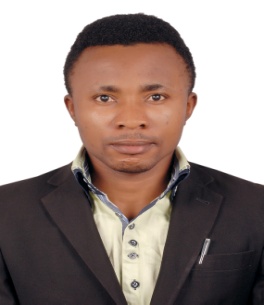 “Satisfaction lies in the effort, not in attainment, full effort is full victory”CareerProfile/Cover letter.Am  highly energetic, enthusiastic, motivated and dynamic SafetyOfficer,  with “DPS,NISP&NEBOSH”, A graduate trainee with comprehensive knowledge and understanding of General  Security-Health&Safety and Environment Management System, Risk Assessments & Control Measures.Well qualified and result oriented individual with 4- years experience in UAE, industry varying from, Administrative Support, Infranstructure Security and “A professional Health and Safety Officer”..Possesses a supportive and encouraging management style and an innate ‘can do’ approach, with outstanding skills and experience.Possesses exceptionally strong people management skills combined with expert negotiation and influencing expertise and a finely tuned ability to build relationships on all levels, both with clients and staff.Currently, I’m seeking for an opportunity for the post of Health&Safety(HSE)Officer’, in your reputable, active and intellectually challenging work environment that embraces innovation, enhances professional skills and fosters career progression.CareerSkills		
General Health&Safety Management System		Risk Assessment & Control MeasuresInfrastructure Security&Fire/Other Hazards Precaution               Legal &Public Relations on H&S.EProfessionalCredential:ExperincesPresently  working  with  Company (UAE)                                                                                                                2016                                                                                                                                                                                    	department of economic development*ded*dubai(uae).                                                                            2013-2015Security &Safety Assistant                                                                                                                                                  General Health & Safety Management systemProviding and encouraging supportive functions on health & safety ofthe employer and employeesDeveloping and maintaining safety systems , data tabulation and filing procedures on health and safetyAnalysing data gathered through monitoring to see whether safety performance is adequateOrganizing and scheduling appointments and personal planners for managers regarding on health& safetyInfrastructure Security& Fire/Other Hazards PrecautionPlanning and implementing security protocols to ensure optimum security levels minimizing all risk factorsMaintainingand controlling all elements of fire triangle {oxygen&heat&fuel} and security procedures as well Risk assessment & control measuresIdentifying commonhazards and make recommendations on control measures startingfrom hierarchyERIC-PDPermit to work system and Safe system of work must be in place on all confined places&live work activitiesLEGALAND PUBLIC  RELATION.Liasion with enforcement body, the media, public, clients and other bodies on health and safety matters.The Legal requirements relating to health and safety of person at work both employer and employeesProfessionalSkillsProviding informations and advice to the management on Health & Safety.and Security.Having the knowledge and the understanding of the work involved on Health & SafetySupport line managers with coordination of Health and Safety EffortAble to exert more efforts for long time with full concentrationAbility to identify problems & capacity to apply task requiredEnergetic, honest, hardworking, and quick learner with knowledge of own limitations.Time management capabilities working under critical peripheralsAbility to work independently as well as part of a teamAbility to be adoptive towards different work environments and expose to challengesStrong decision-making skills and the ability to prioritize and plan effectivelyExcellent customer relationship management skillsMulti tasking and multicultural awarenessDedicated, innovative and self-motivated team player/builderCommitted to maintaining work quality, accuracy and efficiencyProfessionalCertifications[NEBOSH-UK]  National Examination Board In Occupational Safety and Health                  2015 -     International General Certificate (IGC,1,2&3)Dubai Protective System (DPS),UAE;                                                                                                         2013Protective Systems Certification.Nigerian Institutes of Safety Professionals (NISP);                                                                              2013Safety General Certification .Computer Programe (Diploma Certification)                                                                                          2007EducationalQualificationsSteadford University.	Bachelor’s Degree (bsc).	 2011-2014city  high Secondary school .	Secondary School Certificate	 1996-2004Personal DetailsDate of Birth	: 	08/07/1984Civil Status	: 	SingleNationality	: 	NigeriaReferencesDr. Wanye Braddy:Senior Faculty Member(USA), -     Tele:  1-877-547-8315.Dr. Samantha Adrews: Steadforduniversity(USA), Tele:  1-877-547-8315.